Спорт         На территории сельского поселения Каверинский сельсовет, силами финансового директора                   ООО « Битюг» - Незнамовым Иваном Петровичем и предпринимателем – Агарковым Сергеем Ивановичем, построено футбольное поле,  создана футбольная команда. Вырезки из газет:Восходящий «Родник»Первенство области. Третий дивизион24.10.2012 "Липецкая спортивная газета". Геннадий МАЛЬЦЕВ
// ФутболСегодня «ЛСГ» подводит итоги первенства области в третьем дивизионе. По традиции мы адресуем одинаковые вопросы тренерам команд победителей и призёров турнира.1. Как вы оцениваете выступление своей команды в прошедшем сезоне?2. Каковы её перспективы в следующем году?3. Кто помогал команде по ходу первенства?4. Назовите лучших игроков вашей команды.Виктор МАКАРОВ («Родник»): «Успешный дебют вдохновляет на покорение новых рубежей»1. Сезон мы провели более чем успешно, тем более, не нужно забывать, что в третьем дивизионе мы дебютировали.В нашей подгруппе, на мой взгляд, ряд команд был намного опытнее нашей, однако истинные возможности участников проявились непосредственно на футбольном поле. После побед на старте у наших ребят загорелись глаза, и они твёрдо решили бороться за первое место.Хотелось бы поблагодарить областную федерацию футбола за гладкий — без переносов — календарь, а также за чёткое и справедливое судейство.Что касается финальных поединков против задонского «Старта», то ещё до их начала у нас была уверенность в общей победе. Первая игра в гостях по ряду причин развивалась не по нашему сценарию, к тому же и соперник выглядел достойно. Однако проигрыш в два мяча футболисты восприняли с пониманием, и в ответном поединке были полны решимости сделать всё возможное для достижения необходимого результата. Домашний матч складывался тяжело — противник действовал дисциплинированно, умело сберегая достигнутое преимущество. А всё решилось в последние пятнадцать минут, когда «Родник», забив дважды, добыл победу и завоевал первое место.2. Как и всем спортсменам, нам хочется идти вперёд, покоряя новые рубежи. Сдерживать себя искусственно считаю неправильным, но во втором дивизионе возрастут финансовые затраты. И тут последнее слово за нашими учредителями. Зная их отношение к команде, я думаю, они примут правильное решение.3. Финансовую и моральную помощь по ходу сезона нам оказывали наши учредители — Сергей Агарков и Иван Незнамов. Причём их участие этим не ограничивалось — они привели в порядок футбольное поле, сделали вокруг и хорошее ограждение. К следующему сезону планируется приобрести даже поливочную установку. Решили оборудовать и раздевалки. От всего коллектива хочется выразить им свою признательность и благодарность — именно такие, беззаветно любящие спорт люди способствуют возрождению спорта в глубинках и районах области.4. Команда у нас состоит из местных ребят, некоторые, правда, сейчас работают в Липецке. Иногородних двое: вратарь Александр Пальчиков и полузащитник Владимир Бубенцов. Трудное дело — выбирать лучших из лучших, главное, чтобы ребята, которых не назову, не обиделись. Выделю голкипера Пальчикова, двух центральных защитников Дениса Макарова и Евгения Цикова, полузащитника Владимира Нестерова и форварда Александра Цикова.В целом мне, как тренеру, было приятно возглавлять коллектив единомышленников, которым я благодарен за проделанную в сезоне работу.ДА НЕ ИССЯКНЕТ ФУТБОЛЬНЫЙ «РОДНИК»!Первая полосаНа добринском спортивном небосклоне взошла еще одна «звезда», на сей раз – футбольная. Команда «Родник», представляющая самую глубинку района, село Паршиновка, завоевала титул чемпиона в третьем дивизионе областного первенства. Успех сельских спортсменов вполне закономерен, хоть путь к победе был для них и долог, и труден… 
По итогам нынешнего первенства «Родник» безоговорочно занял первую строчку в своей группе. В другой заслуженную победу одержал «Старт» - очень сильный коллектив из города Задонска. Согласно положению о проведении соревнований две лучшие команды третьего дивизиона в очных поединках между собой должны были определить чемпиона.
Первую встречу «Родник» провел в гостях. Прием, оказанный задонцами, был вовсе не радушным. Хозяева любой ценой стремились снять все вопросы о победителе турнира уже в первом матче. Во-первых, местная команда, по воспоминаниям болельщиков со стажем, в последний раз была чемпионом сорок лет назад. Во-вторых, Задонск – хоть небольшой, но все же – город. И показать деревенским, как надо играть в футбол, горели желанием все без исключения игроки «Старта». Поддержать своих любимцев пришли три с лишним сотни болельщиков. К тому же главный арбитр с первых минут поединка стал щедро раздавать желтые карточки приезжим футболистам. Что и говорить, те девяносто минут, проведенные на поле в Задонске, останутся в памяти паршиновцев как не самые приятные воспоминания. Итоговый счет – 3:1 в пользу «Старта» - также не радовал гостей. Однако, если перефразировать известную песню, получится - «в футбол играют настоящие мужчины». Впереди у «Родника» был второй матч на родном стадионе и неделя подготовки для покорения спортивного Олимпа.
На домашней арене в присутствии многочисленных зрителей сельские футболисты постарались выложиться на все сто. Но и задонцы приехали сюда не ради легкой прогулки. На предматчевой установке наставник «Старта» Сергей Алифанов призвал своих подопечных строже сыграть в обороне и проводить разящие контрвыпады. Тренер «Родника» Виктор Макаров дал игрокам очень четкое задание: при малейшей возможности посылать мяч вперед в расчете на скорость двух «реактивных» нападающих – Александра Цикова и Владимира Бубенцова.
Первый тайм поединка прошел в бескомпромиссной борьбе. Никто не хотел уступать. Борьба на поле велась «по-мужски», но – в рамках правил. Хозяева трижды всерьез угрожали воротам задонцев, но всякий раз гостей выручал вратарь Михаил Болдырев. «Старт» мог отличиться дважды, но оба раза после ударов Александра Юшина и Андрея Чутчева мяч пролетал намного выше перекладины.
Второй игровой отрезок также изобиловал борьбой на каждом участке поля. Казалось, что матч так и завершится - нулевой ничьей, но последние пятнадцать минут встречи доказали, что в футбол играют до финального свистка. Сначала А. Циков с угла штрафной площади с лету нанес разящий удар по мячу, который точно вонзился в самую «девятку» ворот гостей. Через пять минут хозяева удвоили успех. После проникающего паса на рандеву с голкипером «Старта» вышел все тот же А. Циков, не оставивший стражу ворот ни малейшего шанса. Тут же задонцы всей командой бросились отыгрываться, оголив при этом тылы, за что немедленно поплатились. Капитан «Родника» Владимир Нестеров, «забытый» на углу вратарской площадки, мощным ударом поставил жирную точку в этом поединке. Через пару минут раздался свисток судьи, зафиксировавший итоговый счет - 3:0 в пользу команды хозяев поля. «Родник» одержал сухую победу, по сумме двух матчей оформив свое первое чемпионство.
Радость футболистов по праву разделили главные спонсоры команды: директор ООО «Битюг» Иван Незнамов и предприниматель Сергей Агарков.
Э. ДЕМИХОВ.
На снимке: команда «Родник» (Паршиновка) – чемпион третьего дивизиона первенства Липецкой области по футболу 2012 года.
Фото автора.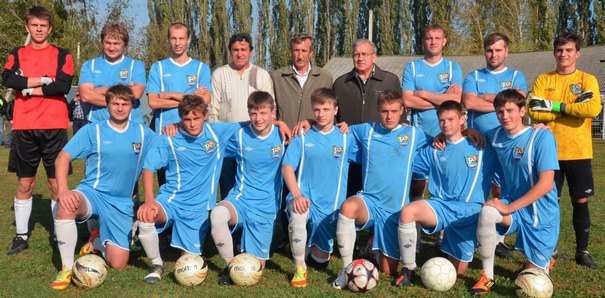 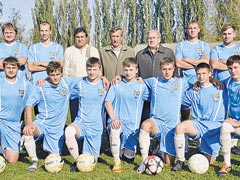 Победитель третьего дивизиона – «Родник» из Паршиновки